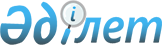 О подписании Соглашения между Правительством Республики Казахстан и Правительством Республики Молдова о сотрудничестве в области культурыПостановление Правительства Республики Казахстан от 30 мая 2002 года N 597

      Правительство Республики Казахстан постановляет: 

      1. Одобрить проект Соглашения между Правительством Республики Казахстан и Правительством Республики Молдова о сотрудничестве в области культуры. 

      2. Уполномочить Кул-Мухаммеда Мухтара Абрарулы - Министра культуры, информации и общественного согласия Республики Казахстан подписать от имени Правительства Республики Казахстан Соглашение между Правительством Республики Казахстан и Правительством Республики Молдова о сотрудничестве в области культуры, разрешив ему вносить в проект Соглашения изменения и дополнения, не имеющие принципиального характера.     3. Настоящее постановление вступает в силу со дня подписания.       Премьер-Министр      Республики Казахстан                                                           Проект                              Соглашение               между Правительством Республики Казахстан                 и Правительством Республики Молдова                 о сотрудничестве в области культуры     Правительство Республики Казахстан и Правительство Республики Молдова, именуемые в дальнейшем Сторонами,     стремясь укреплять и расширять дружественные связи и взаимопонимание между народами двух стран, 

       руководствуясь желанием расширять и укреплять культурное сотрудничество на основе принципов суверенитета, взаимного уважения, равноправия, 

      будучи убежденными в том, что такое сотрудничество будет способствовать взаимным интересам, пониманию и дружбе между народами двух стран, 

      желая максимально поощрять взаимное изучение и понимание духовных достижений народов обеих стран, а также истории и уклада жизни этих народов путем налаживания взаимного сотрудничества между ними, 

      согласились о нижеследующем: 



 

                               Статья 1 



 

      Стороны будут способствовать сотрудничеству и обмену знаниями, опытом и достижениями в области культуры, в том числе: 

      прямому сотрудничеству между образовательными организациями в области культуры, обмен специалистами и информацией в этой области образования; 

      развитию связей между учреждениями культуры обоих государств; 

      обмену специалистами в области культуры, искусства, учебно-лекторской работы; 

      сотрудничеству между художественными, музыкальными, хореографическими и другими организациями образования в области культуры; 

      между государственными музеями, архивами и другими учреждениями культуры, занимающимися сохранением культурного наследия двух стран; 

      способствовать любым другим формам культурного сотрудничества, которые могут быть согласованы Сторонами или заинтересованными организациями государств Сторон. 



 

                               Статья 2 



 

      В соответствии с целями настоящего Соглашения Стороны будут содействовать: 

      установлению связей между фондами и ассоциациями деятелей культуры и искусства государств Сторон; 

      сотрудничеству в области книгоиздания и книгораспространения; 

      сотрудничеству в области молодежных обменов, включая контакты между молодежными творческими и художественными учреждениями и коллективами; 

      созданию условий для развития сотрудничества в области информации, телевидения, радиовещания и кинематографии путем обмена информационными материалами, печатной и аудиовизуальной продукцией, теле- и радиопрограммами. 



 

                               Статья 3 



 

      Стороны будут поощрять сотрудничество в области защиты авторского права и смежных прав в соответствии с национальными законодательствами государств Сторон, а также международными договорами, участниками которых являются государства Сторон. 



 

                               Статья 4 



 

      Стороны обязуются принимать необходимые меры по предотвращению незаконного ввоза, вывоза культурных ценностей и возвращению их законному собственнику в соответствии с нормами международного права и национальными законодательствами своих государств. 



 

                               Статья 5 



 

      Любая деятельность на территориях государств Сторон, проводимая на основе положений настоящего Соглашения, будет регулироваться национальными законодательствами государств Сторон. 



 

                               Статья 6 



 

      В случае возникновения споров по толкованию или применению положений настоящего Соглашения Стороны будут разрешать их путем переговоров и консультаций. 



 

                               Статья 7 



 

      В целях реализации настоящего Соглашения Стороны могут создавать совместные комиссии и рабочие группы для разработки программ взаимного сотрудничества, в которых будут оговорены все условия запланированных мероприятий. 



 

                               Статья 8 



 

      По взаимной договоренности Сторон в настоящее Соглашение могут быть внесены изменения и дополнения, которые будут оформляться протоколами, являющимися неотъемлемой частью настоящего Соглашения. 



 

                               Статья 9 



 

      Настоящее Соглашение вступает в силу с момента его подписания. 

      Настоящее Соглашение заключается сроком на пять лет и продлевается на последующие пятилетние сроки, если ни одна из Сторон не уведомит в письменной форме другую Сторону не менее чем за шесть месяцев до истечения соответствующего срока о своем намерении прекратить его действие. 

      Прекращение действия настоящего Соглашения не будет затрагивать осуществление программ, начатых во время его действия, если иное не оговорено Сторонами.     Подписано в ________ "__" __________ 200 года в двух подлинных экземплярах, каждый на казахском, молдавском и русском языках, причем все тексты имеют одинаковую силу.     В случае возникновения разногласий при толковании положений настоящего Соглашения Стороны будут обращаться к тексту на русском языке.            За Правительство               За Правительство          Республики Казахстан             Республики Молдова     (Специалисты: Мартина Н.А.,                   Абрамова Т.М.)
					© 2012. РГП на ПХВ «Институт законодательства и правовой информации Республики Казахстан» Министерства юстиции Республики Казахстан
				